İÇİNDEKİLER1.	GİRİŞ	32.	MÜFREDAT TANITIMI	33.	TEMEL YETKİNLİKLER	44.	ÖĞRENME VE ÖĞRETME YÖNTEMLERİ	115.	EĞİTİM KAYNAKLARI	166.	ROTASYONLAR	177.	ÖLÇME VE DEĞERLENDİRME	188.	KAYNAKÇA	18GİRİŞGastroenteroloji; sindirim sistemi, karaciğer, safra yolları, pankreas ve ilişkili diğer organların hastalıkları ile ilgilenen bir bilim dalıdır. Bu sistem ve organların hastalıklarının tanı, tedavi, takip ve önlenmesi konusunda çalışan uzmanlara gastroenterolog denmektedir. Ülkemizde 1950’li yıllardan itibaren kurularak İç Hastalıkları şemsiyesi altında yan dal uzmanlık eğitimi verilen Gastroenteroloji uzmanlık eğitimi programı hemen her üniversite ve eğitim hastanesinde mevcuttur. Gastroenteroloji, teknolojik ilerlemelere paralel olarak hızla gelişen ve kendini yenileyen bir bilim dalıdır. Fiberoptik endoskopi sistemlerinin geliştirilmesi, tüm sindirim sistemi ve hepatopankreatobiliyer hastalıkların tanı, tedavi, takip ve önlenmesinde çığır açmıştır. Gastroenterolojik hastalıkların tanısında endoskopi yanı sıra ultrasonografi, EUS, CT ve MRI gibi tanı yöntemlerinde büyük gelişmeler yaşanmıştır. Moleküler tanı ve tedavi yöntemleri ile ilişkili diğer bilim alanlarındaki gelişmeler de Gastroenteroloji Bilimi ve gastroenterologlara yeni ufuklar açmıştır.Bütün bu gelişmeler Gastroenteroloji uzmanlık eğitiminin zorunlu standartlarını daha üst düzeylere taşımış bulunmaktadır. MÜFREDAT TANITIMIMüfredatın Amacı ve HedefleriÜlkemizin gereksinim ve olanakları göz önünde tutularak erişkin Gastroenteroloji uzmanlarının eğitimlerinin ve eğitim verecek kurumların standardizasyonlarının sağlanmasıdır.Müfredat Çalışmasının Tarihsel Süreci2010 Ocak ayında birinci TUKMOS Gastroenteroloji komisyonu tarafından oluşturulan Gastroenteroloji taslak müfredatı takiben aynı komisyon tarafından 2011 yılında Ankara’da v.1.0 şekline çevrilmiştir. 2013 Nisan ayında toplanan ikinci TUKMOS Gastroenteroloji komisyonu ise gastroenteroloji çekirdek müfredatına v2.0 olarak adlandırılan son şeklini vermiştir.16.05.2016 tarihinde ise 3. Dönem TUKMOS komisyonu v.2.1 müfredatı Ankara’da çalışmıştır.2.3. Uzmanlık Eğitimi SüreciGastroenteroloji uzmanlık eğitimi güncel mevzuata uygun olarak verilmektedir.Rotasyonlar:1 ay Anesteziyoloji ve Reanimasyon (birinci yıl yapılması önerilir.)1 ay Radyoloji (ikinci yıl yapılması önerilir.)1 ay Tıbbi Patoloji (ikinci yıl yapılması önerilir.)Kariyer OlasılıklarıGastroenteroloji uzmanları ülkemizdeki üniversitelerde akademik kariyerlerine devam edebilecekleri gibi eğitim ve araştırma hastanelerinde eğitici veya uzman olarak görev alabilirler. Gastroenteroloji uzmanları için kamu hastaneleri ve özel hastanelerde veya muayenelerde değişik koşullarda çalışma olanakları mevcuttur. TEMEL YETKİNLİKLER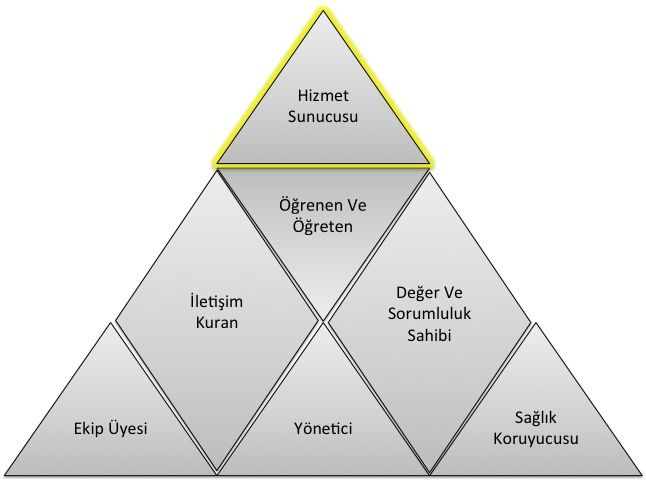 Yetkinlik, bir uzmanın bir iş ya da işlemin gerektiği gibi yapılabilmesi için kritik değer taşıyan, eğitim ve öğretim yoluyla kazanılıp iyileştirilebilen, gözlenip ölçülebilen, özellikleri daha önceden tarif edilmiş olan, bilgi, beceri, tutum ve davranışların toplamıdır. Yetkinlikler 7 temel alanda toplanmışlardır. Her bir temel yetkinlik alanı, uzmanın ayrı bir rolünü temsil eder (Şekil 1). Yedinci temel alan olan Hizmet Sunucusu alanına ait yetkinlikler klinik yetkinlikler ve girişimsel yetkinlikler olarak ikiye ayrılırlar. Sağlık hizmeti sunumu ile doğrudan ilişkili Hizmet Sunucusu alanını oluşturan yetkinlikler diğer 6 temel alana ait yetkinlikler olmadan gerçek anlamlarını kazanamazlar ve verimli bir şekilde kullanılamazlar. Başka bir deyişle 6 temel alandaki yetkinlikler, uzmanın “Hizmet Sunucusu” alanındaki yetkinliklerini sosyal ortamda hasta ve toplum merkezli ve etkin bir şekilde kullanması için kazanılması gereken yetkinliklerdir. Bir uzmanlık dalındaki eğitim sürecinde kazanılan bu 7 temel alana ait yetkinlikler uyumlu bir şekilde kullanılabildiğinde yeterlilikten bahsedilebilir. Bu temel yetkinlik alanları aşağıda listelenmiştir;YöneticiEkip ÜyesiSağlık Koruyucusu İletişim Kuran  Değer ve Sorumluluk Sahibi Öğrenen ve Öğreten Hizmet SunucusuHizmet sunucusu temel yetkinlik alanındaki yetkinlikler, kullanılış yerlerine göre iki türdür: Klinik Yetkinlik: Bilgiyi, kişisel, sosyal ve/veya metodolojik becerileri tıbbi kararlar konusunda kullanabilme yeteneğidir; Girişimsel Yetkinlik: Bilgiyi, kişisel, sosyal ve/veya metodolojik becerileri tıbbi girişimler konusunda kullanabilme yeteneğidir. 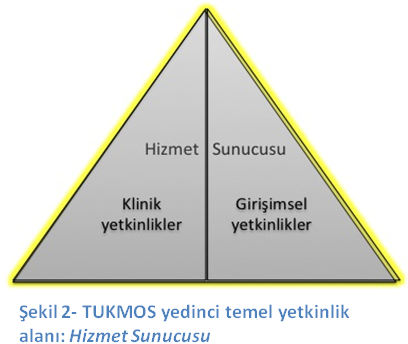 Klinik ve girişimsel yetkinlikler edinilirken ve uygulanırken Temel Yetkinlik alanlarında belirtilen diğer yetkinliklerle uyum içinde olmalı ve uzmanlığa özel klinik karar süreçlerini kolaylaştırmalıdır. KLİNİK YETKİNLİKLER Uzman Hekim aşağıda listelenmiş klinik yetkinlikleri ve eğitimi boyunca edindiği diğer bütünleyici “temel yetkinlikleri” eş zamanlı ve uygun şekilde kullanarak uygular.Klinik yetkinlikler için; dört ana düzey ve iki adet ek düzey tanımlanmıştır. Öğrencinin ulaşması gereken düzeyler bu üç ana düzeyden birini mutlaka içermelidir. T, ETT ve TT düzeyleri A ve K ile birlikte kodlanabilirken B düzeyi sadece K düzeyi ile birlikte kodlanabilir. B, T, ETT ve TT düzeyleri birbirlerini kapsadıkları için birlikte kodlanamazlar.B: Hastalığa ön tanı koyma ve gerekli durumda hastaya zarar vermeyecek şekilde ve doğru zamanda, doğru yere sevk edebilecek bilgiye sahip olma düzeyini ifade eder.T: Hastaya tanı koyma ve sonrasında tedavi için yönlendirebilme düzeyini ifade eder.TT: Ekip çalışmasının gerektirdiği durumlar dışında herhangi bir desteğe gereksinim duymadan hastanın tanı ve tedavisinin tüm sürecini yönetebilme düzeyini ifade eder.ETT: Ekip çalışması yaparak hastanın tanı ve tedavisinin tüm sürecini yönetebilme düzeyini ifade eder.Klinik yetkinliklerde bu düzeylere ek olarak gerekli durumlar için A ve K yetkinlik düzeyleri eklenmektedir:A: Hastanın acil durum tanısını koymak ve hastalığa özel acil tedavi girişimini uygulayabilme düzeyini ifade eder.K: Hastanın birincil, ikincil ve üçüncül korunma gereksinimlerini tanımlamayı ve gerekli koruyucu önlemleri alabilme düzeyini ifade eder. GİRİŞİMSEL YETKİNLİKLERUzman Hekim aşağıda listelenmiş girişimsel yetkinlikleri ve eğitimi boyunca edindiği diğer bütünleyici “temel yetkinlikleri” eş zamanlı ve uygun şekilde kullanarak uygular.GİRİŞİMSEL YETKİNLİK İÇİN KULLANILAN TANIMLAR VE KISALTMALARIGirişimsel Yetkinlikler için dört düzey tanımlanmıştır.1: Girişimin nasıl yapıldığı konusunda bilgi sahibi olma ve bu konuda gerektiğinde açıklama yapabilme düzeyini ifade eder. 2: Acil bir durumda, kılavuz veya yönerge eşliğinde veya gözetim ve denetim altında bu girişimi yapabilme düzeyini ifade eder.3: Karmaşık olmayan, sık görülen tipik olgularda girişimi uygulayabilme düzeyini ifade eder.4: Karmaşık olsun veya olmasın her tür olguda girişimi uygulayabilme düzeyini ifade eder.ÖĞRENME VE ÖĞRETME YÖNTEMLERİÇekirdek eğitim müfredatı hazırlama Kılavuzu V1.1 ‘de hazırlanmış olan öğrenme ve öğretme yöntemleri kullanılmaktadır.TUKMOS tarafından önerilen öğrenme ve öğretme yöntemleri üçe ayrılmaktadır: “Yapılandırılmış Eğitim Etkinlikleri” (YE), “Uygulamalı Eğitim Etkinlikleri” (UE) ve “Bağımsız ve Keşfederek Öğrenme Etkinlikleri” (BE). Yapılandırılmış Eğitim Etkinlikleri (YE)SunumBir konu hakkında görsel işitsel araç kullanılarak yapılan anlatımlardır. Genel olarak nadir veya çok nadir görülen konular/durumlar hakkında veya sık görülen konu/durumların yeni gelişmeleri hakkında kullanılan bir yöntemdir. Bu yöntemde eğitici öğrencide eksik olduğunu bildiği bir konuda ve öğrencinin pasif olduğu bir durumda anlatımda bulunur. Sunum etkileşimli olabilir veya hiç etkileşim olmayabilir. SeminerSık görülmeyen bir konu hakkında deneyimli birinin konuyu kendi deneyimlerini de yansıtarak anlatması ve anlatılan konunun karşılıklı soru ve cevaplar ile geçmesidir. Sunumdan farkı konuyu dinleyenlerin de kendi deneyimleri doğrultusunda anlatıcı ile karşılıklı etkileşim içinde olmasıdır. Seminer karşılıklı diyalogların yoğun olduğu, deneyimlerin yargılanmadan paylaşıldığı ve farklı düzeylerde kişilerin aynı konu hakkında farklı düzeydeki sorular ile eksik yanlarını tamamlayabildikleri bir eğitim etkinliğidir.Olgu tartışmasıBir veya birkaç sık görülen olgunun konu edildiği bir küçük grup eğitim aktivitesidir. Bu eğitim aktivitesinin hedefi, farklı düzeydeki kişilerin bir olgunun çözümlenmesi sürecini tartışmalarını sağlayarak, tüm katılımcıların kendi eksik veya hatalı yanlarını fark etmelerini sağlamak ve eksiklerini tamamlamaktır. Bu olgularda bulunan hastalık veya durumlar ile ilgili bilgi eksikliklerinin küçük gruplarda tartışılması ile tamamlanması veya yanlış bilgilerin düzeltilmesi sağlanır. Ayrıca aynı durum ile ilgili çok sayıda olgunun çözümlenmesi yoluyla aynı bilginin farklı durumlarda nasıl kullanılacağı konusunda deneyim kazandırır. Olgunun/ların basamaklı olarak sunulması ve her basamak için fikir üretilmesi ile sürdürülür. Eğitici her basamakta doğru bilgiyi verir ve doğru kararı açıklar.Makale tartışmasıMakalenin kanıt düzeyinin anlaşılması, bir uygulamanın kanıta dayandırılması ve bir konuda yeni bilgilere ulaşılması amacıyla gerçekleştirilen bir küçük grup etkinliğidir. Makalenin tüm bölümleri sırası ile okunur ve metodolojik açıdan doğruluğu ve klinik uygulamaya yansıması ile ilgili fikir üretilmesi ve gerektiğinde eleştirilmesi ile sürdürülür. Eğitici her basamakta doğru bilgiyi verir ve doğru kararı açıklar. Uzman adayına, benzer çalışmalar planlayabilmesi için problemleri bilimsel yöntemlerle analiz etme, sorgulama, sonuçları tartışma ve bir yayın haline dönüştürme becerisi kazandırılır.Dosya tartışmasıSık görülmeyen olgular ya da sık görülen olguların daha nadir görülen farklı şekilleri hakkında bilgi edinilmesi, hatırlanması ve kullanılmasını amaçlayan bir eğitim yöntemidir. Eğitici, dosya üzerinden yazı, rapor, görüntü ve diğer dosya eklerini kullanarak, öğrencinin olgu hakkında her basamakta karar almasını sağlar ve aldığı kararlar hakkında geribildirim verir. Geribildirimler öğrencinin doğru kararlarını devam ettirmesi ve gelişmesi gereken kararlarının açık ve anlaşılır bir biçimde ifade edilerek geliştirmesi amacıyla yapılır.KonseyOlgunun/ların farklı disiplinler ile birlikte değerlendirilmesi sürecidir. Olgunun sık görünürlüğünden çok karmaşık olması öğrencinin karmaşık durumlarda farklı disiplinlerin farklı bakış açılarını algılamasını sağlar. KursBir konu hakkında belli bir amaca ulaşmak için düzenlenmiş birden fazla oturumda gerçekleştirilen bir eğitim etkinliğidir. Amaç genellikle bir veya birkaç klinik veya girişimsel yetkinliğin edinilmesidir. Kurs süresince sunumlar, küçük grup çalışmaları, uygulama eğitimleri birbiri ile uyum içinde gerçekleştirilir.DiğerUygulamalı Eğitim Etkinlikleri (UE)Yatan hasta bakımıVizitFarklı öğrenciler için farklı öğrenme ortamı oluşturan etkili bir eğitim yöntemidir. Hasta takibini yapan ve yapmayan öğrenciler vizitten farklı şekilde faydalanırlar. Hastayı takip eden öğrenci hasta takibi yaparak ve yaptıkları için geribildirim alarak öğrenir, diğer öğrenciler bu deneyimi izleyerek öğrenirler. Vizit klinikte görülen olguların hasta yanından çıktıktan sonra da tartışılması ve olgunun gerçek ortamda gözlemlenmesiyle öğrenmeyi sağlar. NöbetÖğrencinin sorumluluğu yüksek bir ortamda derin ve kalıcı öğrenmesine etki eder. Olguyu yüksek sorumluluk durumunda değerlendirmek öğrencinin var olan bilgisini ve becerisini kullanmasını ve eksik olanı öğrenmeye motive olmasını sağlar. Nöbet, gereken yetkinliklere sahip olunan olgularda özgüveni arttırırken, gereken yetkinliğin henüz edinilmemiş olduğu olgularda bilgi ve beceri kazanma motivasyonunu arttırır. Nöbetlerde sık kullanılması gereken yetkinliklerin 1’inci kıdem yetkinlikleri arasında sınıflandırılmış olmaları bu açıdan önemlidir.Girişim Tanı ve tedaviye yönelik tüm girişimler, eğitici tarafından gösterildikten sonra belli bir kılavuz eşliğinde basamak basamak gözlem altında uygulama yoluyla öğretilir. Her uygulama basamağı için öğrenciye geribildirim verilir. Öğrencinin doğru yaptıklarını doğru yapmaya devam etmesi, eksik ve gelişmesi gereken taraflarını düzeltebilmesi için öğrenciye zamanında, net ve yapıcı müdahalelerle teşvik edici ve destekleyici ya da uyarıcı ve yol gösterici geribildirimler verilmelidir. Her girişim için öğrenciye önceden belirlenmiş yetkinlik düzeyine ulaşacak sayıda tekrar yaptırılması sağlanır.Ameliyat (UZMANLIK EĞİTİMİNDE KULLANILMAMAKTADIR.) İçinde çok sayıda karar ve girişim barındıran müdahale süreçleridir. Her karar ve girişimin ayrı ayrı gereken yetkinlik düzeylerine ulaşması amacıyla en az riskli/karmaşık olandan en riskli/karmaşık olana doğru olacak şekilde ameliyat sürecinin tüm basamakları yüksek gözlem altında öğretilir. Öğrencinin tüm basamaklarda gereken yetkinlik düzeyine ulaşması için yeterli sayıda tekrar yaptırılması sağlanır.Ayaktan hasta bakımıÖğrenci gözlem altında olgu değerlendirmesi yapar ve tanı, tedavi seçeneklerine karar verir. Öğrencinin yüksek/orta sıklıkta görülen acil veya acil olmayan olguların farklı başvuru şekillerini ve farklı tedavi seçeneklerini öğrendiği etkili bir yöntemdir. Ayaktan hasta bakımında sık kullanılması gereken yetkinliklerin 1’inci kıdem yetkinlikleri arasında sınıflandırılmış olmaları bu açıdan önemlidir.DiğerBağımsız ve Keşfederek Öğrenme Etkinlikleri (BE) Yatan hasta takibiYatarak takip edilen bir olgu hakkında yeterliğe erişmemiş bir öğrencinin gözetim ve denetim altında, yeterliğe ulaşmış bir öğrencinin gözlem altında yaptığı çalışmalar sırasında eksikliğini fark ettiği konularda öğrenme gereksinimini belirleyerek bunu herhangi bir eğitim kaynağından tamamlaması sürecidir. Bu eğitim kaynaklarının doğru ve güvenilir olmasından eğitici sorumludur. Ayaktan hasta/materyal takibiAyaktan başvuran acil veya acil olmayan bir olgu hakkında gereken yetkinlik düzeyine erişmemiş bir öğrencinin gözetim ve denetim  gözlem altında, eğitici eşliğinde ve gereken yetkinlik düzeyine ulaşmış bir öğrencinin yüksek gözlem altında yaptığı çalışmalar sırasında eksikliğini fark ettiği konularda öğrenme gereksinimini belirleyerek bunu herhangi bir eğitim kaynağından tamamlaması sürecidir. Bu eğitim kaynaklarının doğru ve güvenilir olmasından eğitici sorumludur.Akran öğrenmesiÖğrencinin bir olgunun çözümlenmesi veya bir girişimin uygulanması sırasında bir akranı ile tartışarak veya onu gözlemleyerek öğrenmesi sürecidir. Literatür okumaÖğrencinin öğrenme gereksinimi olan konularda literatür okuması ve klinik uygulama ile ilişkilendirmesi sürecidir. AraştırmaÖğrencinin bir konuda tek başına veya bir ekip ile araştırma tasarlaması ve bu sırada öğrenme gereksinimini belirleyerek bunu herhangi bir eğitim kaynağından tamamlaması sürecidir.ÖğretmeÖğrencinin bir başkasına bir girişim veya bir klinik konuyu öğretirken bu konuda farklı bakış açılarını, daha önce düşünmediği soruları veya varlığını fark etmediği durumları fark ederek öğrenme gereksinimi belirlemesi ve bunu herhangi bir eğitim kaynağından tamamlaması sürecidir.EĞİTİM STANDARTLARIEğitici Standartları- Programda ez az iki eğitici bulunması şarttır.- Programdaki eğiticilerin en az 2 yıllık gastroenteroloji uzmanı olması şarttır.- Üniversitelere bağlı programlarda eğiticilerden en az biri en az doçent unvanına sahip olmalıdır.- Eğitim hastanelerine bağlı programlarda eğiticilerden en az biri en az eğitim görevlisi unvanına sahip olmalıdır.Mekân ve Donanım Standartları- Gastroenteroloji poliklinik hizmetinin bulunması şarttır.- Gastroenteroloji yataklı sağlık hizmetinin veriliyor olması şarttır.- Kurumda programın da kullanabileceği yoğun bakım ünitesinin mevcut olması şarttır.- Endoskopi ünitesi (en az iki işlem odalı)- Endoskopik işlem öncesi ve sonrası izlem alanı- Kurumda programın da kullanabileceği radyasyon güvenliği standartlarına uygun oda- Endoskopi sistemi (en az iki adet)- Gastroskop, kolonoskop, duodenoskop (her birinden en az iki adet)- Görüntü kayıt sistemi- Elektro cerrahi ünite- Hasta monitörü ve acil müdahale seti - Dezenfeksiyon cihazı- Kurumda programın da kullanabileceği skopi cihazı - Yeterli sayıda radyasyondan koruyucu aksesuar- Ultrasonografi cihazıROTASYONLARÖLÇME VE DEĞERLENDİRMEEğiticinin uygun gördüğü ölçme değerlendirme yöntemleri uygulanmaktadır.KAYNAKÇATUKMOS, TIPTA UZMANLIK KURULU MÜFREDAT OLUŞTURMA VE STANDART BELİRLEME SİSTEMİ, Çekirdek Müfredat Hazırlama Kılavuzu, v.1.1, 2013TUKMOSTIPTA UZMANLIK KURULU                                                             MÜFREDAT OLUŞTURMA VE STANDART BELİRLEME SİSTEMİGASTROENTEROLOJİUzmanlık Eğitimi Çekirdek Müfredatı29.09.2016KLİNİK YETKİNLİKDüzeyKıdemYöntemNUTRİSYONMALNUTRİSYONLU HASTATT, A, K1YE, UE, BEKARACİĞERİN KALITSAL HASTALIKLARIMETABOLİK VE DEPO HASTALIKLARITT, A, K1YE, UE, BEKARACİĞERİN KALITSAL HASTALIKLARIHİPERBİLİRUBİNEMİLERTT, A,K1YE, UE, BEKARACİĞERİN EDİNSEL HASTALIKLARIHEPATİT VİRÜSLERİ İLE OLUŞAN AKUT VE KRONİK HASTALIKLARTT, A, K1YE, UE, BEKARACİĞERİN EDİNSEL HASTALIKLARIVİRÜS DIŞI ENFEKSİYÖZ ETKENLERLE OLUŞAN AKUT VE KRONİK KARACİĞER HASTALIKLAR ITT, A, K1YE, UE, BEKARACİĞERİN EDİNSEL HASTALIKLARIKARACİĞER KİST VE ABSELERİETT, A, K1YE, UE, BEKARACİĞERİN EDİNSEL HASTALIKLARIOTOİMMÜN KARACİĞER HASTALIKLARITT, A, K1YE, UE, BEKARACİĞERİN EDİNSEL HASTALIKLARIALKOLİK KARACİĞER HASTALIĞITT, A, K1YE, UE, BEKARACİĞERİN EDİNSEL HASTALIKLARIALKOL DIŞI KARACİĞER YAĞLANMASITT, A, K1YE, UE, BEKARACİĞERİN EDİNSEL HASTALIKLARIİLAÇ VE TOKSİNLERE BAĞLI KARACİĞER HASTALIKLARITT, A, K1YE, UE, BEKARACİĞERİN EDİNSEL HASTALIKLARIKARACİĞERİN VASKÜLER HASTALIKLARIETT, A, K1YE, UE, BEKARACİĞERİN EDİNSEL HASTALIKLARIPORTAL HİPERTANSİYON VE KOMPLİKASYONLARIETT, A, K1YE, UE, BEKARACİĞERİN EDİNSEL HASTALIKLARIKARACİĞER SİROZU VE KOMPLİKASYONLARITT, A, K1YE, UE, BEKARACİĞERİN EDİNSEL HASTALIKLARIKARACİĞERİN BENİGN VE MALİGN TÜMÖRLERİETT, A, K1YE, UE, BEKARACİĞERİN EDİNSEL HASTALIKLARISİSTEMİK HASTALIKLARDA KARACİĞER TUTULUMUETT, A, K1YE, UE, BEKARACİĞERİN EDİNSEL HASTALIKLARIGEBELİĞE BAĞLI KARACİĞER HASTALIKLARIETT, A, K1YE, UE, BEAKUT KARACİĞER YETMEZLİĞİAKUT KARACİĞER YETMEZLİĞİTT, A, K1YE, UE, BEPANKREAS HASTALIKLARIAKUT PANKREATİTTT, A, K1YE, UE, BEPANKREAS HASTALIKLARIKRONİK PANKREATİTTT, A, K1YE, UE, BEPANKREAS HASTALIKLARIPANKREASIN KİST VE TÜMÖRLERİETT, A, K1YE, UE, BEPANKREAS HASTALIKLARIHEREDİTER PANKREAS HASTALIKLARITT1YE, UE, BEBİLİYER SİSTEM HASTALIKLARI SAFRA KESESİ HASTALIKLARIETT, A, K1YE, UE, BEBİLİYER SİSTEM HASTALIKLARI SAFRA YOLU HASTALIKLARITT, A, K1YE, UE, BEPERİTON HASTALIKLARIFMFTT, A, K1YE, UE, BEPERİTON HASTALIKLARITÜBERKÜLOZ PERİTONİTETT, A,K1YE, UE, BEPERİTON HASTALIKLARIPERİTON TÜMÖRLERİETT, A,K1YE, UE, BEPERİTON HASTALIKLARIASSİTTT, A, K1YE, UE, BEÖZOFAGUS HASTALIKLARI MOTİLİTE BOZUKLUKLARI VE DİĞER FONKSİYONEL HASTALIKLARTT, A, K1YE, UE, BEÖZOFAGUS HASTALIKLARI GASTROÖZOFAGİYAL REFLÜ HASTALIĞITT, A, K1YE, UE, BEÖZOFAGUS HASTALIKLARI ÖZOFAJİTLER VE ÜLSERLERTT, A, K1YE, UE, BEÖZOFAGUS HASTALIKLARI ÖZOFAGUS TÜMÖRLERİETT, A, K1YE, UE, BEÖZOFAGUS HASTALIKLARI ÖZOFAGUSUN HERNİ VE DİVERTİKÜLLERİETT, K1YE, UE, BEÖZOFAGUS HASTALIKLARI ÖZOFAGUSTA YABANCI CİSİMLERTT, A, K1YE, UE, BEMİDE VE DUODENUM HASTALIKLARIFONKSİYONEL DİSPEPSİ TT, A, K1YE, UE, BEMİDE VE DUODENUM HASTALIKLARIGASTRİTLER VE GASTROPATİLERTT, A, K1YE, UE, BEMİDE VE DUODENUM HASTALIKLARIGASTRODUEDONAL ÜLSERTT, A, K1YE, UE, BEMİDE VE DUODENUM HASTALIKLARIMİDE TÜMÖRLERİETT, A, K1YE, UE, BEMİDE VE DUODENUM HASTALIKLARIÜLSER KOMPLİKASYONLARIETT, A,K1YE, UE, BEMİDE VE DUODENUM HASTALIKLARIHELİKOBACTER PYLORİ İLİŞKİLİ HASTALIKLARTT, A, K1YE, UE, BEİNCE BAĞIRSAK HASTALIKLARIMOTİLİTE BOZUKLUKLARI VE DİĞER FONKSİYONEL HASTALIKLARTT, A, K1YE, UE, BEİNCE BAĞIRSAK HASTALIKLARIMALABSORPSİYONLARTT, A, K1YE, UE, BEİNCE BAĞIRSAK HASTALIKLARIGLUTEN ENTEROPATİSİTT, A, K1YE, UE, BEİNCE BAĞIRSAK HASTALIKLARIENTERİTLERTT, A, K1YE, UE, BEİNCE BAĞIRSAK HASTALIKLARIİNCE BAĞIRSAK TÜMÖRLERİETT, A, K1YE, UE, BEKALIN BAĞIRSAK HASTALIKLARIMOTİLİTE BOZUKLUKLARI VE DİĞER FONKSİYONEL HASTALIKLARTT, A, K1YE, UE, BEKALIN BAĞIRSAK HASTALIKLARIİLTİHABİ BAĞIRSAK HASTALIKLARITT, A, K1YE, UE, BEKALIN BAĞIRSAK HASTALIKLARIİBH DIŞI KOLİTLERTT, A, K1YE, UE, BEKALIN BAĞIRSAK HASTALIKLARIKOLONUN DİVERTİKÜLER HASTALIKLARIETT, A, K1YE, UE, BEKALIN BAĞIRSAK HASTALIKLARIKOLON POLİPLERİ TT, A, K1YE, UE, BEKALIN BAĞIRSAK HASTALIKLARIPOLİPOZİS SENDROMLARIETT,A, K2YE, UE, BEKALIN BAĞIRSAK HASTALIKLARIKOLON TÜMÖRLERİETT, A, K1YE, UE, BEKALIN BAĞIRSAK HASTALIKLARIANO-REKTAL HASTALIKLARETT, A, K1YE, UE, BEGASTROİNTESTİNAL KANALIN DİĞER HASTALIKLARIPARAZİTOZLAR TT, A, K1YE, UE, BEGASTROİNTESTİNAL KANALIN DİĞER HASTALIKLARIRADYASYONA BAĞLI HASTALIKLARTT, A, K1YE, UE, BEGASTROİNTESTİNAL KANALIN DİĞER HASTALIKLARIVASKÜLER HASTALIKLARETT, A,K1YE, UE, BEGASTROİNTESTİNAL KANALIN DİĞER HASTALIKLARIPOSTOPERATİF KOMPLİKASYONLARETT, A, K1YE, UE, BEGASTROİNTESTİNAL KANALIN DİĞER HASTALIKLARISİSTEMİK HASTALIKLARA BAĞLI BOZUKLUKLARETT, A, K1YE, UE, BEGASTROİNTESTİNAL KANALIN DİĞER HASTALIKLARIGIDA ALERJİLERİETT, A, K1YE, UE, BEGASTROİNTESTİNAL KANALIN DİĞER HASTALIKLARINÖROENDOKRİN TÜMÖRLERETT, A, K2YE, UE, BEGASTROİNTESTİNAL KANALIN DİĞER HASTALIKLARIGASTROİNTESTİNAL STROMAL TÜMÖRLERETT, A, K2YE, UE, BEGİRİŞİMSEL YETKİNLİKDüzeyKıdemYöntemTANISAL GİRİŞİMLERTANISAL ÜST ENDOSKOPİ41YE, UE, BETANISAL GİRİŞİMLERTANISAL KOLONOSKOPİ41YE, UE, BETANISAL GİRİŞİMLERTANISAL REKTOSİGMOİDOSKOPİ41YE, UE, BETANISAL GİRİŞİMLERABDOMİNAL ULTRASONOGRAFİ31YE, UE, BETANISAL GİRİŞİMLERKARACİĞER BİYOPSİSİ31YE, UE, BETANISAL GİRİŞİMLERABDOMİNAL PARASENTEZ41YE, UE, BETANISAL GİRİŞİMLERENDOSKOPİK ULTRASONOGRAFİ11YE, UE, BETANISAL GİRİŞİMLERENTEROSKOPİ11YE, UE, BETANISAL GİRİŞİMLERKAPSÜL ENDOSKOPİ11YE, UE, BETANISAL GİRİŞİMLERMOTİLİTE TESTLERİ11YE, UE, BETANISAL GİRİŞİMLERERCP21YE, UE, BETANISAL GİRİŞİMLERPERKÜTAN KOLANJİYOGRAFİ12YE, UE, BETANISAL GİRİŞİMLERPERİTONOSKOPİ12YE, UE, BETEMEL TEDAVİ GİRİŞİMLERİÖZOFAGUS VARİS TEDAVİSİ41YE, UE, BETEMEL TEDAVİ GİRİŞİMLERİENDOSKOPİK HEMOSTAZ TEKNİKLERİ41YE, UE, BETEMEL TEDAVİ GİRİŞİMLERİENDOSKOPİK POLİPEKTOMİ31YE, UE, BETEMEL TEDAVİ GİRİŞİMLERİPEG VE PEJ31YE, UE, BETEMEL TEDAVİ GİRİŞİMLERİNAZO ENTERAL TÜP YERLEŞTİRMESİ41YE, UE, BETEMEL TEDAVİ GİRİŞİMLERİENDOSKOPİK DİLATASYON TEKNİKLERİ UYGULAMA31YE, UE, BETEMEL TEDAVİ GİRİŞİMLERİENDOSKOPİK STENTLEME31YE, UE, BETEMEL TEDAVİ GİRİŞİMLERİGİRİŞİMSEL PROKTOLOJİ22YE, UE, BEİLERİ TEDAVİ GİRİŞİMLERİENDOSKOPİK SFİNKTEROTOMİ22YE, UE, BEİLERİ TEDAVİ GİRİŞİMLERİENDOSKOPİK TAŞ ÇIKARTMA22YE, UE, BEİLERİ TEDAVİ GİRİŞİMLERİBİLİYO-PANKREATİK STENTLEME 22YE, UE, BEİLERİ TEDAVİ GİRİŞİMLERİBİLİYO-PANKREATİK DİLATASYON22YE, UE, BEİLERİ TEDAVİ GİRİŞİMLERİNAZOBİLİYER DRENAJ KATETERİ YERLEŞTİRİLMESİ22YE, UE, BEİLERİ TEDAVİ GİRİŞİMLERİKOLEDOKOSKOPİ VE PANKREATOSKOPİ12YE, UE, BEİLERİ TEDAVİ GİRİŞİMLERİENDOSKOPİK KİST DRENAJI12YE, UE, BEİLERİ TEDAVİ GİRİŞİMLERİENDOSKOPİK MUKOZAL REZEKSİYON22YE, UE, BEİLERİ TEDAVİ GİRİŞİMLERİENDOSKOPİK SUBMUKOZAL DİSSEKSİYON12YE, UE, BEİLERİ TEDAVİ GİRİŞİMLERİENDOSKOPİK REFLÜ TEDAVİSİ12YE, UE, BEİLERİ TEDAVİ GİRİŞİMLERİENDOSKOPİK OBEZİTE TEDAVİSİ12YE, UE, BEİLERİ TEDAVİ GİRİŞİMLERİPERKÜTAN KİST VE ABSE DRENAJI12YE, UE, BEİLERİ TEDAVİ GİRİŞİMLERİPERKÜTAN TÜMÖR TEDAVİLERİ12YE, UE, BEİLERİ TEDAVİ GİRİŞİMLERİTIPSS12YE, UE, BEİLERİ TEDAVİ GİRİŞİMLERİNOTES12YE, UE, BENUTRİSYONGASTROİNTESTİNAL HASTALIKLARDA BESLENME 41YE, UE, BEKARACİĞER TRANSPLANTASYONUADAY BELİRLEME VE HASTA HAZIRLIĞI32YE, UE, BEKARACİĞER TRANSPLANTASYONUTRANSPLANTASYONLU HASTA TAKİBİ22YE, UE, BEASSİTLİ HASTANIN YÖNETİMİ41YE, UE, BEROTASYON SÜRESİ/AYROTASYON DALI1 AYAnesteziyoloji ve Reanimasyon1 AYRadyoloji1 AYTıbbi PatolojiANESTEZİYOLOJİ VE REANİMASYON ROTASYONU ANESTEZİYOLOJİ VE REANİMASYON ROTASYONU KLİNİK YETKİNLİK HEDEFLERİKLİNİK YETKİNLİK HEDEFLERİYetkinlik Adı Yetkinlik DüzeyiANESTEZİDE KULLANILAN İLAÇLARBGİRİŞİMSEL YETKİNLİK HEDEFLERİGİRİŞİMSEL YETKİNLİK HEDEFLERİYetkinlik Adı Yetkinlik DüzeyiGASTROİNTESTİNAL İŞLEMLERDE İNTRAVENÖZ SEDASYON UYGULAMALARI2SOLUNUMUN KONTROLÜ VE DEVAMLILIĞININ SAĞLANMASI2RADYOLOJİ ROTASYONU RADYOLOJİ ROTASYONU KLİNİK YETKİNLİK HEDEFLERİKLİNİK YETKİNLİK HEDEFLERİYetkinlik Adı Yetkinlik DüzeyiGASTROİNTESTİNAL SİSTEMİN RADYOANATOMİSİBGASTROİNTESTİNAL SİSTEME YÖNELİK ACİL RADYOLOJİK YAKLAŞIMLARBGASTROİNTESTİNAL SİSTEMİN KONTRASTLI VE KONTRASTSIZ RADYOLOJİK GÖRÜNTÜLEME YÖNTEMLERİBGİRİŞİMSEL YETKİNLİK HEDEFLERİGİRİŞİMSEL YETKİNLİK HEDEFLERİYetkinlik Adı Yetkinlik DüzeyiLEZYONU TANIMLAMA1RADYOLOJİK BULGULARLA KLİNİK TABLO ARASINDA İLİŞKİ KURABİLME1TIBBİ PATOLOJİ ROTASYONU TIBBİ PATOLOJİ ROTASYONU KLİNİK YETKİNLİK HEDEFLERİKLİNİK YETKİNLİK HEDEFLERİYetkinlik Adı Yetkinlik DüzeyiMATERYAL GÖNDERİM YÖNTEMLERİBGİRİŞİMSEL YETKİNLİK HEDEFLERİGİRİŞİMSEL YETKİNLİK HEDEFLERİYetkinlik Adı Yetkinlik DüzeyiPATOLOJİ RAPORLARININ KLİNİK OLARAK YORUMLANMASI2